Titel  :Amanuens XX (max 75 tecken inklusive mellanslag)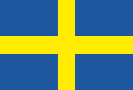 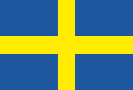 ArbetsuppgifterTips för att skriva en bra annonstext: 
Skriv kort och koncist utifrån vad som är viktigt och lockande för mottagaren (arbetsuppgifter, utmaningar, ansvar, forskningsprojektet, gruppen och avdelningen). Sätt dig in i kandidatens situation.  Se till att få sagt det viktigaste först för att fånga läsarens intresse. Skriv korta meningar då korta meningar är enklare att läsa och förstå. Men skriv inte enbart korta meningar utan variera längden, det skapar en läsvänlig rytm. Längden på texten är också viktigt då 70 % av kandidaterna läser platsannonsen i mobilen. För att spara utrymme, tänk på att inte lägga ut hela webbadresser i texten – länka istället.Vi erbjuderEn anställning på ett ledande tekniskt universitet som skapar kunskap och kompetens för en hållbar framtidEngagerade och ambitiösa kollegor samt en kreativ, internationell och dynamisk miljöFrivilligt att skriva ytterligare punkter kring vad KTH eller den specifika anställningen erbjuder eller gör oss unikaXXXXXKvalifikationerKravDu ska vara antagen till utbildning på grund- eller avancerad nivå vid KTH.Ytterligare krav för anställningen.MeriterandeKunskaper och färdigheter som är meriterande för anställningenVi kommer att lägga stor vikt vid personliga egenskaper.Fackliga representanterDu hittar kontaktuppgifter till fackliga representanter på KTH:s webbsida.AnsökanDu ansöker via KTH:s rekryteringssystem. Du som sökande har huvudansvaret för att din ansökan är komplett när den skickas in. Din kompletta ansökan ska vara KTH tillhanda senast sista dagen för ansökningsperioden.Om anställningenInstruktion: fyll i antal månader/alt år Anställningen gäller tidsbegränsat enligt avtal - i upp till xx mån (alt. År), med tillträde enligt överenskommelse.ÖvrigtSträvan efter jämställdhet, mångfald och lika villkor är både en kvalitetsfråga och en självklar del av KTH:s värdegrund.För information om behandling av personuppgifter i samband med rekrytering läs mer här. Vi undanber oss direktkontakt med bemannings- och rekryteringsföretag samt försäljare avplatsannonser.Anställningsform Anställningens omfattning Antal lediga befattningarSysselsättningsgradOrtlänLand SverigeRef.nrKontaktPublicerat Sista ansökningsdag Länk till annons 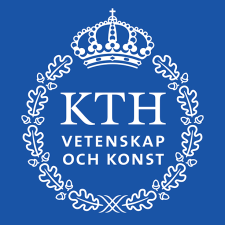 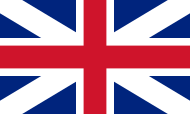 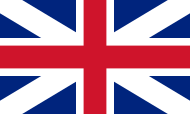                                                                                                                                                                                                                                                                                                                      Title: Teaching assistant (max 75 characters including spacesJob descriptionTips for writing a good ad: Write short and concise about what is important and appealing for the recipient (duties, challenges, research projects, group and department). Put yourself in the candidate’s shoes. Say the most important items first to catch the reader's interest. Keep sentences short; they are easier to understand. However, do not write the entire ad in short sentences; keep the rhythm of the ad readable. Keep in mind that the length of text is also important as 70% of the candidates are reading the job advertisement on the mobile. To save space, be sure not to put entire URLs in the text – use links insteadWhat we offer A position at a leading technical university that generates knowledge and skills for a sustainable future.Engaged and ambitious colleagues along with a creative, international and dynamic working environmentAdd your own/items ideaQualificationsRequirementsYou should be admitted to first or second-level cycle education at KTH. Additional requirements for the positionPreferred qualificationsKnowledge and skills that are meritorious for the position Great emphasis will be placed on personal competencyTrade union representativesYou will find contact information to trade union representatives at KTH.seApplicationLog into KTH's recruitment system in order to apply to this position. You are responsible to ensure that your application is complete according to the instructions in the ad.Your complete application must be received by KTH no later than the last day of application, midnight CET/CEST (Central European Time/Central European Summer Time).About the employment
Instructions:fill in xx months /or years The employment is valid for a limited time according to the agreement - for up to xx months (or years), with access according to agreementOther informationStriving towards gender equality, diversity and equal conditions is both a question of quality for KTH and a given part of our values.For information about processing of personal data in the recruitment process please read here.We firmly decline all contact with staffing and recruitment agencies and job ad salespersons.Disclaimer: In case of discrepancy between the Swedish original and the English translation of the job announcement, the Swedish version takes precedenceType of employment 
Contract type
Number of positionsWorking hoursCity 
Country Sweden
Reference number Contact 
Published 
Last application date 
Link to ad  